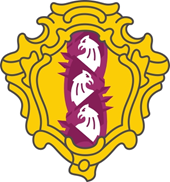 МЕСТНАЯ АДМИНИСТРАЦИЯВНУТРИГОРОДСКОГО МУНИЦИПАЛЬНОГО ОБРАЗОВАНИЯ     САНКТ-ПЕТЕРБУРГАМУНИЦИПАЛЬНЫЙ ОКРУГ ДВОРЦОВЫЙ ОКРУГПОСТАНОВЛЕНИЕ12 июля 2022 г.                                                                                                                  № 69 Об утверждении отчетаоб исполнении местного бюджетаза 2 квартал 2022 годаРуководствуясь Бюджетным кодексом Российской Федерации, Уставом внутригородского муниципального образования города федерального значения Санкт-Петербурга муниципальный округ Дворцовый округУТВЕРЖДАЕТ:Утвердить отчет об исполнении местного бюджета внутригородского муниципального образования Санкт-Петербурга муниципальный округ Дворцовый округ за 2 квартал 2022 года  по доходной части в сумме  15 398,2 тыс. руб. и по расходной части в сумме  20 461,1 тыс. руб. 2. Настоящее постановление подлежит опубликованию (обнародованию).3. Контроль за исполнением настоящего постановления оставляю за собой.И.о. главы местной администрации                               МО МО Дворцовый округ        И.Л. Тетерина